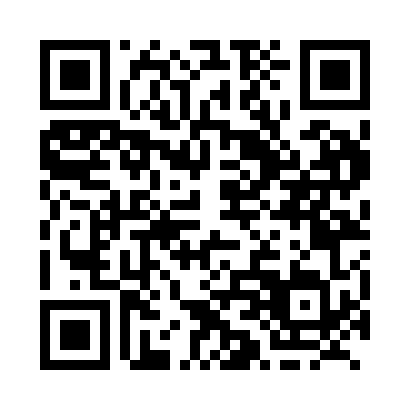 Prayer times for Tiverton, Nova Scotia, CanadaMon 1 Apr 2024 - Tue 30 Apr 2024High Latitude Method: Angle Based RulePrayer Calculation Method: Islamic Society of North AmericaAsar Calculation Method: HanafiPrayer times provided by https://www.salahtimes.comDateDayFajrSunriseDhuhrAsrMaghribIsha1Mon5:437:051:295:587:539:152Tue5:417:031:285:597:549:173Wed5:397:011:286:007:559:184Thu5:377:001:286:017:579:205Fri5:356:581:276:017:589:216Sat5:326:561:276:027:599:237Sun5:306:541:276:038:009:248Mon5:286:521:276:048:019:269Tue5:266:511:266:058:039:2710Wed5:246:491:266:068:049:2911Thu5:226:471:266:068:059:3012Fri5:206:451:256:078:069:3213Sat5:186:441:256:088:089:3314Sun5:166:421:256:098:099:3515Mon5:146:401:256:108:109:3716Tue5:126:381:256:108:119:3817Wed5:106:371:246:118:139:4018Thu5:086:351:246:128:149:4119Fri5:066:331:246:138:159:4320Sat5:046:321:246:138:169:4521Sun5:026:301:236:148:179:4622Mon5:006:291:236:158:199:4823Tue4:586:271:236:168:209:4924Wed4:566:251:236:178:219:5125Thu4:546:241:236:178:229:5326Fri4:526:221:236:188:249:5427Sat4:506:211:226:198:259:5628Sun4:486:191:226:198:269:5829Mon4:466:181:226:208:279:5930Tue4:446:161:226:218:2810:01